Fiche de présentation à remplir et à joindre au dossier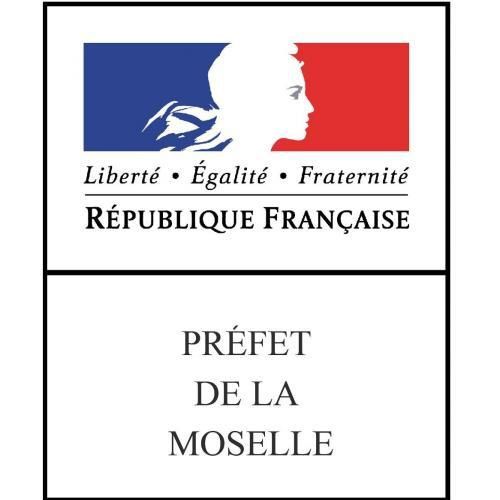 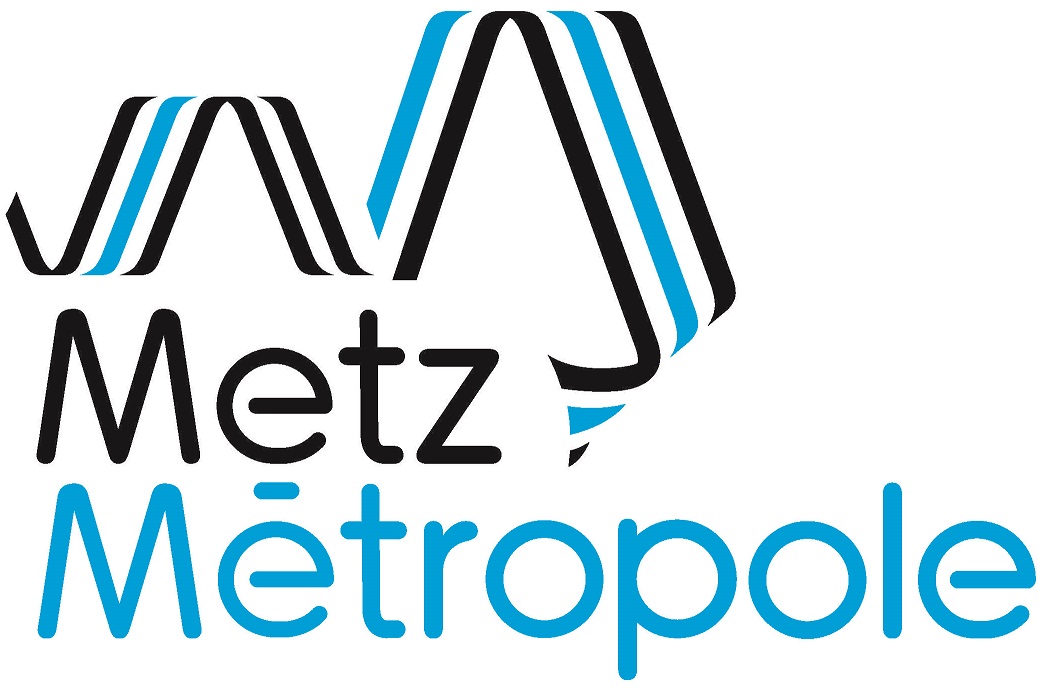 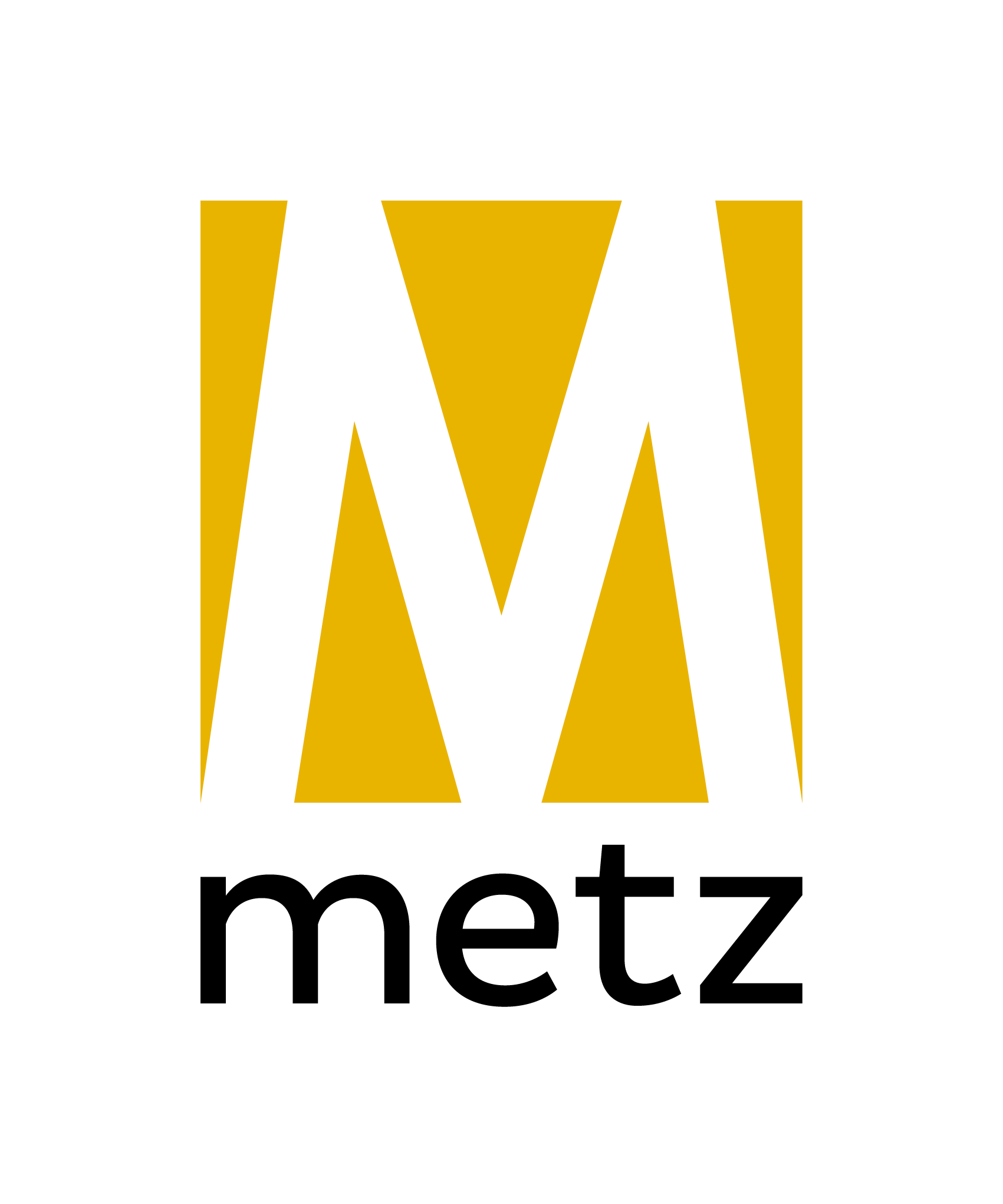 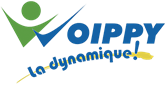 Attention, si votre action a été financée en 2020, vous devez impérativement  fournir une évaluation de l’action (même intermédiaire)CETTE RUBRIQUE EST A COMPLÉTER OBLIGATOIREMENT A défaut, la demande 2021 ne sera pas examinéeEléments qualitatifs- Les activités prévues ont-elles été toutes réalisées ?- Les ressources prévues ont-elles été toutes disponibles et utilisées ?- Quelle participation du public ?- La contribution des partenaires a-t-elle été effective ?- Les différents acteurs/partenaires sont-ils satisfaits ?Prenez le plan d’action étape par étape, activité par activité, mesurez et analysez les écarts entre les objectifs fixés et les résultats obtenus, essayez de comprendre aussi bien les facteurs de réussite que les raisons des échecs. Nom de l’associationIntitulé de l'action Lieu de réalisationQuartier(s) concerné(s):      □ Borny                                                 □ Bellecroix                                                     □ Hauts de Vallières       □ Saint Eloy Boileau Pré Génie          □ La Patrotte Metz Nord                              □ Sablon Sud       Description du projetLa description doit être claire et développée. Elle doit permettre de comprendre les différentes étapes de l’action et qui intervient auprès du public.Diagnostic / constats à l'origine du projetQuels sont les besoins identifiés qui vous ont amené à élaborer ce projet ? Qui a identifié le/les besoins (partenaires locaux, habitants, etc).Objectifs du projetLe ou les objectifs du projet doivent forcement répondre aux besoins que vous avez identifiés précédemment. Cet ou ces objectifs doivent être clairs et évaluables.Votre action et les priorités définies1-Indiquez si votre action répond à une ou plusieurs priorités transversales 2021 définies dans l'appel à projets s'inspirant du Protocole d'Engagement Renforcés et Réciproques : (cochez les cases correspondantes) 2-Indiquez si votre action répond à une ou plusieurs priorités spécifiques par quartier : □ Oui     □ NonSi oui, lesquelles : (cf. 2.2 Priorités spécifiques par quartier de la note de cadrage)                                                                                                                                                                                                                                         *Une attention particulière sera portée aux projets répondants aux priorités 2021, cependant, l'ensemble des projets s'inscrivant dans les axes stratégiques du Contrat de Ville sont éligibles. Public(s) cible(s)/nombre de personnes visées□  Petite enfance 0-6ans  □  Enfants 7-11 ans□  Ados 12-17 ans□  Jeunes adultes 18-25 ans□  Familles □  Adultes/habitants du quartier□  Séniors 60 ans et +Autre préciser : Moyens mobilisésFinancements  sollicités "politique de la ville" (Etat et collectivités):  Autres financeurs :Moyens humains / matériels :Évaluation de l'actionL’évaluation est au service du projet, elle doit être réfléchie et formalisée au moment de son écriture.Pour vous aider, garder en tête que l’évaluation doit être quantitative (nombre de de personnes, genre, type de public, partenaires, etc) et qualitative (satisfaction du public, partenariat, qualité de la mise en œuvre, etc).                        Les indicateurs quantitatif et qualitatif de l’évaluation sont à réfléchir en amont de la mise en œuvre du projet au regard des objectifs que vous vous êtes fixés et non à la fin du projet.Eléments quantitatifsPublic ciblé :□  Petite enfance 0-6ans  □  Enfants 7-11 ans□  Ados 12-17 ans□  Jeunes adultes 18-25 ans□  Familles □  Adultes/habitants du quartier□  Séniors 60 ans et +Autre préciser : Nombre de bénéficiaires :Dont :. Femmes                  / Hommes. Habitants des QPV                           / Habitants hors QPVBudget prévisionnel de l'action        ……€               / Budget réel de l'action  ……€Nombre de partenaires :